Regulamin Ogólnopolskiego Konkursu 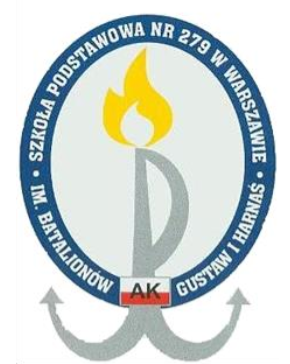 „Uszyj Misia- hand made”§ 1. Postanowienia ogólne1. Niniejszy regulamin (zwany dalej: „Regulaminem”) określa warunki, na jakich prowadzony jest konkurs plastyczno-techniczny  „Uszyj Misia- hand made”  (zwany dalej: „Konkursem”).2. Organizatorami Ogólnopolskiego Konkursu Plastycznego „Uszyj Misia- hand made” jest Szkoła Podstawowa nr 279 im. Batalionów Armii Krajowej „Gustaw” i „Harnaś” w Warszawie (zwana „Organizatorem”).3. Tematem konkursu jest ręczne lub maszynowe uszycie Misia, bohatera znanych bajek lub wymyślonego przez siebie. Prace konkursowe zostaną przekazane dla dzieci przebywających na oddziałach onkologicznych.  4. Konkurs jest adresowany do dzieci i młodzieży (zwanych dalej „Uczestnikami”) z terenu całej Polski.5. Cele Konkursu:a) rozwijanie empatii i chęci pomocy innym,b) umożliwienie dzieciom i młodzieży zaprezentowania umiejętności plastycznych, wyrażenia wrażliwości artystycznej oraz wykazania się aktywnością twórczą,c) wymiana doświadczeń i prezentacja osiągnięć artystycznych młodzieży z różnych placówek.§ 2. Zasady uczestnictwa w Konkursie1. Przedmiotem Konkursu jest wykonanie maskotki MISIA (zwane dalej: „Przedmiotem Konkursu”), inspirowanej wierszem:Misie są malutkie,misie są grubiutkie.Mój misiaczek przytulaczekpewnie chętnie go poznacie.A zabawa jest z nim fajnaczasem śmieszna i zabawna.Każdy chciałby mieć takiego,pluszaka mięciuteńkiego.Gdy przytulisz się do niego,To poczujesz magię jego.Oj misiaczku, oj misiaczkuty mój mały przytulaczku.2. Zwycięska praca zostanie wyłoniona przez komisję (zwaną dalej „Komisją Konkursową”). Podstawowym kryterium oceny będzie zgodność pracy z wymaganiami wskazanymi                    w REGULAMINIE, estetyka pracy oraz oryginalność.3. Konkurs odbywa się w dwóch kategoriach wiekowych:a) kategoria I- uczniowie klas I-IIIb) kategoria II – uczniowie klas IV- VIII4. Maksymalna ilość prac nadesłana z danej szkoły nie może przekraczać w danej kategorii 10 ( tj. 5 z klas 1-3 oraz 5 z klas 4-8).5. Praca konkursowa: a) powinna być wykonane indywidualnie i samodzielnie,b) powinna być maskotką, której wielkość nie jest mniejsza niż 15 cm. c) powinna być uszyta maszynowo lub ręcznie  d) musi być czytelnie opisana na etykiecie dołączonej do pracy:- imię i nazwisko autora,- kategorii, do której kwalifikuje się uczeń,- dokładny adres wraz z numerem telefonu placówki,- imię i nazwisko nauczyciela, pod którego opieką powstała praca,- dołączona zgoda (załącznik nr 1) wypełniona przez rodzica / prawnego opiekuna.§ 3. Organizacja Konkursu1. Terminarz Konkursu:składanie prac: do 19 listopada 2021 r. (liczy się data wpłynięcia prac do Organizatora)ogłoszenie wyników na stronie internetowej szkoły  https://sp279.edupage.org/   i na Facebooku https://www.facebook.com/profile.php?id=100030658605726 25 listopada 2021r.w dniach 20.11- 24.11  odbędzie się wirtualne głosowanie na szkolnej stronie na Facebooku, na najlepszą pracę w kategorii: NAGRODA SPECJALNA rozdanie nagród: nagrody zostaną wysłane pocztą do zwycięskich szkół.2. Prace konkursowe należy przesłać na adres szkołySzkoła Podstawowa nr 279 im. Batalionów Armii Krajowej „Gustaw” i „Harnaś”ul. Cyrklowa 1, 04-044 Warszawaz dopiskiem OGÓLNOPOLSKI KONKURS “Uszyj Misia”3. Do prac konkursowych należy dołączyć dwa podpisane załączniki dostępne 
w Regulaminie.4. Komisja konkursowa powołana przez Organizatora dokonuje oceny prac Uczestników biorąc pod uwagę następujące kryteria:a) poziom artystyczny,b) sposób ujęcia tematu,c) staranność wykonania,d) samodzielność wykonaniae) zgodność z Regulaminem (prace, które nie spełnią warunków określonych w Regulaminie nie będą podlegały ocenie).5. Komisja Konkursowa, podczas obrad,  z każdej kategorii wiekowej wybierze:- jedną  zwycięską pracę,- cztery prace - II i III miejsce- dwie prace - wyróżnienie- jedną pracę -nagroda specjalna.6. Organizator zastrzega sobie prawo do odwołania Konkursu w związku z niewystarczającą liczbą zgłoszeń lub do połączenia trzech kategorii w przypadku zbyt małej liczby prac 
w danej kategorii.§ 4. Nagrody1. Laureaci Konkursu otrzymają dyplomy i nagrody w postaci rzeczowej.2. Nagrody zostaną ufundowane przez Organizatora.3. Nauczyciele, którzy przygotują uczniów do konkursu otrzymają podziękowania.4. Decyzje dotyczące nagród są ostateczne i nie przysługuje od nich odwołanie.§ 5. Postanowienia końcowePrawa autorskie1. Przekazując pracę na Konkurs, autor zgadza się na ekspozycję pracy podczas posiedzenia Komisji Konkursowej oraz na opublikowanie zwycięskiej pracy na stronach internetowych szkoły i profilu na Facebooku.2. Autor zgadza się na nieodpłatne publikowanie zwycięskiej pracy na terenie Szkoły Podstawowej nr 279 w Warszawie.3. Wszystkie prace zgłoszone do konkursu pozostają własnością Organizatora, który zastrzega sobie prawo do bezpłatnej ekspozycji i reprodukcji prac w celach promocyjnych.4. Prace przesłane do konkursu nie będą zwracane. Prace konkursowe zostaną przeznaczone dla dzieci z oddziałów onkologicznych. 5. Organizator zastrzega sobie prawo do zmian w niniejszym Regulaminie.6. Sprawy nieujęte w Regulaminie rozstrzyga Organizator.7. Uczestnictwo w konkursie jest równoznaczne z akceptacją Regulaminu.Szkolny Klub Wolontariuszaosoba odpowiedzialna za konkurs Magdalena Lizińczyk Załącznik 1INFORMACJA ADMINISTRATORA O PRZETWARZANIU DANYCH OSOBOWYCH1. Informujemy, że zgodnie z art. 13 ust. 1 i 2 unijnego ogólnego rozporządzenia o ochronie danych administratorem, czyli podmiotem decydującym o tym, jak będą wykorzystywane dane osobowe uczestnika konkursu jest Szkoła Podstawowa nr 279 ul. Cyrklowa 1 
w Warszawie 04-044.2. Dane osobowe uczestnika konkursu będą przetwarzane przez Organizatora w celu przeprowadzenia konkursu “Uszyj Misia- hand made” i promocji laureatów.3. Uczestnik konkursu na prawo w dowolnym momencie wycofać niniejszą zgodę, przy czym jej wycofanie nie wpływa na zgodność z prawem przetwarzania, którego dokonano na podstawie tejże zgody przed jej wycofaniem.4. Uczestnik konkursu ma prawo do żądania od administratora dostępu do swoich danych osobowych, ich sprostowania, usunięcia lub ograniczenia przetwarzania, a także prawo 
do przenoszenia danych.5. Dane osobowe uczestnika konkursu będą przechowywane przez czas zgodny z okresem przewidzianym w przepisach prawa dla tego typu dokumentów.6. Każdy uczestnik konkursu ma prawo wniesienia skargi do organu nadzorczego zajmującego się ochroną danych osobowych, gdy uzna, iż przetwarzanie danych osobowych dotyczących uczestnika konkursu, narusza przepisy RODO.7. Podanie danych osobowych ma charakter dobrowolny, jednak odmowa ich podania przez uczestnika uniemożliwi jego udział w konkursie.8. Dane osobowe uczestnika nie będą przetwarzane w sposób zautomatyzowany, w tym również w formie profilowania.9. Podstawę prawną przetwarzania danych osobowych uczestnika konkursu stanowi art. 6 ust. 1 lit. a) rozporządzenia Parlamentu Europejskiego i Rady (UE) 2016/679 z dnia 27 kwietnia 2016 r. w sprawie ochrony osób fizycznych w związku z przetwarzaniem danych osobowych i w sprawie swobodnego przepływu takich danych oraz uchylenia dyrektywy 95/46/WE (ogólne rozporządzenie o ochronie danych) tzn. dane będą przetwarzane na podstawie zgody uczestnika konkursu lub jego prawnego opiekuna/rodzica.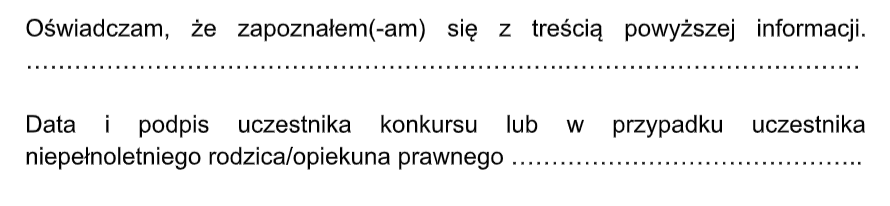 Załącznik 2ZGODA  RODZICÓW (PRAWNYCH OPIEKUNÓWUCZESTNIKÓW) UCZESTNIKA NA PUBLIKACJĘ WIZERUNKU, PRACYKONKURSOWEJ I UPUBLICZNIENIE DANYCH UCZESTNIKA KONKURSUWyrażam zgodę / nie wyrażam zgody (zakreślić właściwe) na bezpłatne i nieograniczone czasowo wykorzystanie i upublicznienie: konkursowej pracy plastyczno- technicznej „Uszyj Misia- hand made” i wraz z danymi osobowymi uczestnika konkursu w postaci (imię, nazwisko, wiek, nazwa szkoły), oraz wizerunku z relacji fotograficznej finału konkursu. Powyższe dane będą służyć do wskazania osób nagrodzonych i wyróżnionych. Prace plastyczne wraz z informacją o ich autorze zostaną umieszczone w przestrzeni publicznej oraz mediach, również na stronie internetowej https://sp279.edupage.org .Brak zgody uniemożliwia dokonania powyższych czynności.………………………………………………………….…………Data i podpis rodzica/opiekuna prawnego dziecka